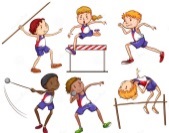 	CENA ŠPORTNE ŠOLE: 	ZA AKTIVNOSTI 2X TEDENSKO = 18E/UČENCA/MESEC 	ZA AKTIVNOSTI 1X TEDENSKO =  10E/UČENCA/MESEC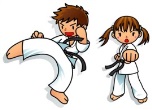 …ZAČETEK, V ČETRTEK, 1. 10. 2020.ŠPORTNA ŠOLA 2020/2021NADSTANDARDNI PROGRAM OŠ DOBRNA *IZVAJALCI SE ZAVEZUJEJO, DA BODO SPOŠTOVALI PRIPOROČILA NIJZ.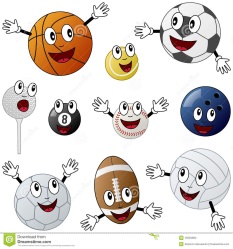 PONEDELJEKTOREKSREDAČETRTEK14.35-15.30ATLETIKA(14.35-15.30)1.-5. RAZREDCICINOGOMET(14.35 – 15.30)1. IN 2. RAZREDATLETIKA(14.35-15.30)1.-5. RAZREDCICINOGOMET(14.35 – 15.30)1. IN 2. RAZRED15.30-16.15KOŠARKA (15.30 – 16.15)6. – 9.RAZRED (KK VOJNIK)NOGOMET 1(15.30 – 17.00)3. – 9. RAZREDKOŠARKA (15.30 – 16.15)6. – 9.RAZRED (KK VOJNIK)NOGOMET 1(15.30 – 17.00)3. – 9. RAZRED16.15-17.30MALA KOŠARKA (16.15 – 17.30)1. – 5. RAZREDNOGOMET 1(15.30 – 17.00)3. – 9. RAZREDMALA KOŠARKA (16.15 – 17.30)1. – 5. RAZREDNOGOMET 1(15.30 – 17.00)3. – 9. RAZRED16.15-17.30MALA KOŠARKA (16.15 – 17.30)1. – 5. RAZREDMALA KOŠARKA (16.15 – 17.30)1. – 5. RAZRED16.00-18.00(AVLA)KARATE(1.-9. RAZRED)KARATE(1.-9. RAZRED)